Кемеровский городской Совет
народных депутатов
шестой созыв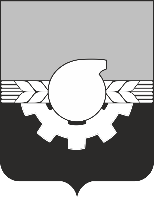 семьдесят седьмое заседаниеРЕШЕНИЕот 30.04.2021                                                                                                           № 420 О внесении изменений в решение Кемеровского городского Совета народных депутатов от 7.11.2020 №366 «О Прогнозном плане приватизации муниципального имущества города Кемерово на 2021 год» Руководствуясь Федеральным законом от 21.12.2001 №178-ФЗ 
«О приватизации государственного и муниципального имущества», статьей 
56 Устава города Кемерово, положением «О порядке приватизации муниципального имущества города Кемерово», утвержденным решением Кемеровского городского Совета народных депутатов от 24.04.2015 №403, Кемеровский городской Совет народных депутатовРЕШИЛ:Внести в приложение к решению Кемеровского городского Совета народных депутатов от 27.11.2020 №366 «О Прогнозном плане приватизации муниципального имущества города Кемерово на 2021 год» следующие изменения: 1.1. Изложить приложение в редакции согласно приложению к настоящему решению.2. Данное решение вступает в силу после его опубликования.3. Контроль за исполнением настоящего решения возложить на комитет по бюджету и развитию экономики Кемеровского городского Совета народных депутатов (Д.И. Волков).Председатель 
Кемеровского городского Совета народных депутатов                                                                   Н.Н. СенчуровИ.о. Главы города			                                                     Д.В. АнисимовПРИЛОЖЕНИЕк решению Кемеровского городскогоСовета народных депутатовшестого созываот 30.04.2021 № 420(семьдесят седьмое заседание)Имущество, подлежащее включениюв Прогнозный план приватизации муниципального имуществагорода Кемерово на 2021 годПрогнозный объем поступлений в результате исполнения программы приватизации утвержден Решение Кемеровского городского Совета народных депутатов от 25.12.2020 №383 «О бюджете города Кемерово на 2021 год и на плановый период 2022 и 2023 годов». № п/пнаименование имущества, назначениекадастровый номерхарактеристика имуществаместо расположенияобщая площадь, кв.м1нежилое здание42:24:0101010:1159материал стен - кирпич, этажность 1ул. 2-я Аральская, 4336,62нежилое помещение 42:24:0301013:1300Расположено в многоквартирном жилом 6-и этажном доме, этаж – подвал, отдельный входул. 40 лет Октября, 20150,63нежилое здание 42:24:0401060:1104Памятник архитектуры регионального значения, этажность 1-3, в том числе подземных 1, материал стен - брусул. Абызова, 12б1 381,64нежилое помещение 42:24:0501002:9236Расположено на 1 этаже в 4-х этажном здании, памятник архитектуры регионального значения, вход через общий подъездул. Арочная, 4169,85нежилое помещение 42:24:0501002:7877Расположено в многоквартирном жилом 6-и этажном доме, этаж – подвал, вход через подъездул. Весенняя, 2158,86нежилые помещения №№8,9,10,11 42:24:0601004:111142:24:0601004:111242:24:0601004:111342:24:0601004:1114этаж 1, вход отдельныйул. Греческая Деревня, 147а42,17нежилое здание казармы №184 42:24:0101038:5099Этажность 4, материал стен панельул. Космическая, 23 907,58нежилое помещение42:24:0101030:17122Расположено в многоквартирном жилом 6-и этажном доме, этаж – подвал, вход отдельныйул. Космическая, 653,69нежилое помещение 42:24:0101030:17077Расположено в многоквартирном жилом 6-и этажном доме, этаж – подвал, вход отдельныйул. Космическая, 6120,510нежилые здания42:24:0101033:505Сооружение, площадь 53,4 кв.м, этажность 1, материал стен – кирпичпросп. Кузнецкий, 230/12933,810нежилые здания42:24:0101033:499здание охраны, площадь 48,4 кв.м, этажность 2, материал стен – кирпичпросп. Кузнецкий, 230/12933,810нежилые здания42:24:0101033:502склад, площадь 405,7 кв.м, этажность 1, материал стен – кирпичпросп. Кузнецкий, 230/12933,810нежилые здания42:24:0101033:500склад, площадь 474 кв.м, этажность 1, материал стен – кирпичпросп. Кузнецкий, 230/12933,810нежилые здания42:24:0101033:504склад, площадь 964,8 кв.м, этажность 1, материал стен – кирпичпросп. Кузнецкий, 230/12933,810нежилые здания42:24:0101033:496столярный цех, АБК, площадь 515,8 кв.м, этажность 2, материал стен – кирпичпросп. Кузнецкий, 230/12933,810нежилые здания42:24:0101033:506гараж, площадь 471,7 кв.м, этажность 2, материал стен – кирпичпросп. Кузнецкий, 230/12933,811нежилые здания42:24:0301008:356  гараж, площадь 983,4 кв.м, этажность 2, материал стен – кирпичул. Лазо, 402 265,011нежилые здания42:24:0301008:352  контора, площадь 203,1 кв.м, этажность 1, материал стен – кирпичул. Лазо, 402 265,011нежилые здания42:24:0301008:355мех цех, 362,2 кв.м, этажность 1, материал стен – кирпичул. Лазо, 402 265,011нежилые здания42:24:0301008:354  проходная, площадь 47,0 кв.м,этажность 2, материал стен - кирпич ул. Лазо, 402 265,011нежилые здания42:24:0301008:353склад, площадь 621,9 кв.м, этажность 1, материал стен – металлул. Лазо, 402 265,011нежилые здания42:24:0301008:357склад, площадь 47,4 кв.м,этажность 1, материал стен - кирпич ул. Лазо, 402 265,012нежилые помещения №№62,63,64,65 42:24:0101002:2372742:24:0101002:2372542:24:0101002:2372642:24:0101002:23728Расположены в многоквартирном жилом 5-и этажном доме, этаж – подвал, вход отдельный просп. Ленина, 32141,113нежилое помещение 42:24:0101002:24208Расположено в многоквартирном жилом 5-и этажном доме, этаж – подвал, вход отдельный просп. Ленина, 3876,514нежилое помещение №170  42:24:0201006:9970Расположено в многоквартирном жилом 16-и этажном доме, этаж – подвал, вход отдельныйпросп. Ленина, 11976,015нежилое помещение 42:24:0201004:827Расположено в многоквартирном жилом 9-и этажном доме, этаж – подвал, вход отдельныйпросп. Ленина, 120283,316нежилое помещение 42:24:0301014:10998Расположено в многоквартирном жилом 5-и этажном доме, этаж – подвал, вход отдельныйул. Леонова, 26а327,517нежилое здание 42:24:0601008:4362Материал стен – кирпич, этажность 2ул. Новостроевская, 4а600,218нежилое помещение 42:24:0501013:1556Расположено в многоквартирном жилом 5-и этажном доме, этаж – подвал, вход отдельныйпросп. Октябрьский, 18374,719нежилые помещения №№62,63,64 42:24:0501013:155442:24:0501013:155542:24:0501013:1562Расположены в многоквартирном жилом 5-и этажном доме, этаж – подвал, вход отдельныйпросп. Октябрьский, 20155,320нежилое помещение 42:24:0101015:2046Расположено в многоквартирном жилом 3-х этажном доме, этаж – 1, вход отдельныйул. Предзаводская, 1а146,121нежилое помещение 42:24:0101015:559142:24:0101015:558742:24:0101015:5590Расположены в многоквартирном жилом 5-и этажном доме, этаж – 1, вход отдельныйул. Предзаводская, 2а150,222нежилое здание42:24:0401070:1303Отдельностоящее, материал стен – кирпич, этажность 1Промышленновский проезд, 5а60,823нежилое здание, баня №4, мехпрачечная42:24:0101015:1833Отдельностоящее, материал стен – кирпич, этажность 1ул. Павленко, 7639,024нежилое помещение №160 42:24:0101030:15385Расположено в многоквартирном жилом 5-и этажном доме, этаж – 1, вход отдельныйул. Радищева, 635,8 25нежилое помещение 42:24:0101001:4770Расположено в многоквартирном жилом 13-и этажном доме, этаж – технический, вход отдельныйул. Свободы, 1138,826нежилое помещение 42:24:0101002:23945Расположено в многоквартирном жилом 5-и этажном доме, этаж – подвал, вход отдельныйул. Сарыгина, 8169,527нежилое помещение 42:24:0101049:6740Расположено в многоквартирном жилом 5-и этажном доме, этаж – подвал, вход через подъездпросп. Советский, 31216,828нежилое здание42:24:0601022:43Материал стен – кирпич, этажность 1ул. Советская, 9б348,329нежилое помещение 42:24:0201004:8241Расположено в многоквартирном жилом 12-и этажном доме, этаж – 1, вход через подъездбульв. Строителей, 522,530нежилое помещение 42:24:0201006:10342Расположено в многоквартирном жилом   5-и этажном доме, этаж – подвал, вход отдельныйбульв. Строителей, 33359,331нежилое здание42:24:0101022:625Отдельностоящее, материал стен – кирпич, этажность 1ул. Симферопольская, 2а 335,632нежилое помещение 42:24:0201002:2398Расположено в многоквартирном жилом 5-и этажном доме, этаж – подвал, вход отдельныйул. Тухачевского, 38/3532,733нежилое здание42:24:0401055:5335Материал стен – кирпич, этажность 2ул. Тульская, 28543,934сооружение42:24:0201009:2266Отдельностоящее, металлическое сооружение, этажность 1ул. Волгоградская, 51д, сооружение 1154,235нежилое здание 42:24:0101015:5815Отдельностоящее, материал стен - кирпич, этажность 1ул. Павленко, 13а74,536нежилое здание 42:24:0101038:917Отдельностоящее, материал стен - кирпич, этажность 2ул. Федоровского, 91434,437нежилое помещение 42:24:0101049:8382Расположено в многоквартирном 5-и этажном жилом доме, отдельный вход, этаж 1, вход отдельныйпросп. Советский, 2420,438нежилое здание 42:24:0301008:166Отдельностоящее, материал стен - кирпич, этажность 1пер. Инициативный, 14а189,039нежилое здание 42:24:0401055:13601Отдельностоящее, материал стен - кирпич, этажность 1просп. Шахтеров, 152,040Имущественный комплекс муниципальное предприятие города Кемерово «Мостремонт». Место нахождения: Кемеровская область-Кузбасс, г. Кемерово, ул. Терешковой, 53А. Имущественный комплекс муниципальное предприятие города Кемерово «Мостремонт». Место нахождения: Кемеровская область-Кузбасс, г. Кемерово, ул. Терешковой, 53А. Имущественный комплекс муниципальное предприятие города Кемерово «Мостремонт». Место нахождения: Кемеровская область-Кузбасс, г. Кемерово, ул. Терешковой, 53А. Имущественный комплекс муниципальное предприятие города Кемерово «Мостремонт». Место нахождения: Кемеровская область-Кузбасс, г. Кемерово, ул. Терешковой, 53А. Имущественный комплекс муниципальное предприятие города Кемерово «Мостремонт». Место нахождения: Кемеровская область-Кузбасс, г. Кемерово, ул. Терешковой, 53А. 41Имущественный комплекс муниципальное предприятие города Кемерово «Баня на Весенней». Место нахождения: Кемеровская область-Кузбасс, г. Кемерово, ул. Весенняя, 5А. Имущественный комплекс муниципальное предприятие города Кемерово «Баня на Весенней». Место нахождения: Кемеровская область-Кузбасс, г. Кемерово, ул. Весенняя, 5А. Имущественный комплекс муниципальное предприятие города Кемерово «Баня на Весенней». Место нахождения: Кемеровская область-Кузбасс, г. Кемерово, ул. Весенняя, 5А. Имущественный комплекс муниципальное предприятие города Кемерово «Баня на Весенней». Место нахождения: Кемеровская область-Кузбасс, г. Кемерово, ул. Весенняя, 5А. Имущественный комплекс муниципальное предприятие города Кемерово «Баня на Весенней». Место нахождения: Кемеровская область-Кузбасс, г. Кемерово, ул. Весенняя, 5А. 42Открытое акционерное общество «Кемеровская горэлектросеть». Место нахождения: Кемеровская область-Кузбасс, 
г. Кемерово, ул. Дзержинского, 1. Общее количество акций, принадлежащих муниципальному образованию город Кемерово: 504 170 (пятьсот четыре тысячи сто семьдесят) штук - 30% обыкновенных именных бездокументарных акций.Доля и количество акций, подлежащих приватизации: 504 170 (пятьсот четыре тысячи сто семьдесят) штук - 30% обыкновенных именных бездокументарных акций. Открытое акционерное общество «Кемеровская горэлектросеть». Место нахождения: Кемеровская область-Кузбасс, 
г. Кемерово, ул. Дзержинского, 1. Общее количество акций, принадлежащих муниципальному образованию город Кемерово: 504 170 (пятьсот четыре тысячи сто семьдесят) штук - 30% обыкновенных именных бездокументарных акций.Доля и количество акций, подлежащих приватизации: 504 170 (пятьсот четыре тысячи сто семьдесят) штук - 30% обыкновенных именных бездокументарных акций. Открытое акционерное общество «Кемеровская горэлектросеть». Место нахождения: Кемеровская область-Кузбасс, 
г. Кемерово, ул. Дзержинского, 1. Общее количество акций, принадлежащих муниципальному образованию город Кемерово: 504 170 (пятьсот четыре тысячи сто семьдесят) штук - 30% обыкновенных именных бездокументарных акций.Доля и количество акций, подлежащих приватизации: 504 170 (пятьсот четыре тысячи сто семьдесят) штук - 30% обыкновенных именных бездокументарных акций. Открытое акционерное общество «Кемеровская горэлектросеть». Место нахождения: Кемеровская область-Кузбасс, 
г. Кемерово, ул. Дзержинского, 1. Общее количество акций, принадлежащих муниципальному образованию город Кемерово: 504 170 (пятьсот четыре тысячи сто семьдесят) штук - 30% обыкновенных именных бездокументарных акций.Доля и количество акций, подлежащих приватизации: 504 170 (пятьсот четыре тысячи сто семьдесят) штук - 30% обыкновенных именных бездокументарных акций. Открытое акционерное общество «Кемеровская горэлектросеть». Место нахождения: Кемеровская область-Кузбасс, 
г. Кемерово, ул. Дзержинского, 1. Общее количество акций, принадлежащих муниципальному образованию город Кемерово: 504 170 (пятьсот четыре тысячи сто семьдесят) штук - 30% обыкновенных именных бездокументарных акций.Доля и количество акций, подлежащих приватизации: 504 170 (пятьсот четыре тысячи сто семьдесят) штук - 30% обыкновенных именных бездокументарных акций. 